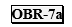 Prijavitelj:	…………………….......... ……………………………	……………………………Predmet javnega razpisa»Javni razpis za sofinanciranje programov in projektov za otroke in mladino v Mestni občini Koper za leto 2022«IZJAVA O LASTNIŠTVU OBJEKTA (program / projekt se izvaja v lastnih prostorih)Izjavljam, da smo lastnik objekta _______________________________________________________________________________(točen naslov) _________________________________ (parcelna številka), v velikosti ___________________(kvadratura), v katerem se izvaja program / projekt _____________________________________________________________________________________________________________________________________________________________(ime programa / projekta),ki je predmet prijave.Izjavljam, da za namen razpisa dovoljujemo Mestni občini Koper pridobitev podatkov iz uradnih evidenc.Datum:                                                                			                        Žig in podpis       								      odgovorne osebe prijavitelja